РАЗВИТИЕ ДИВЕРГЕНТНОГО МЫШЛЕНИЯ УДОШКОЛЬНИКОВ С ИСПОЛЬЗОВАНИЕМ ТЕХНИКИ ДРУДЛЫВ современном образовании идет активный поиск инновационныхтехнологий, позволяющих эффективно решать поставленные задачи ФГОС ДО при максимальном использовании ресурсов самих детей. ФГОС дошкольного образования предъявляют к выпускнику детского сада требования в виде целевых ориентиров, достижения им определенных характеристик развития личности: проявлять инициативу, самостоятельность в разных видах деятельности, обладать развитым воображением, уметь принимать собственные решения. В связи с этим, есть необходимость в активном стимулировании творческих процессов ребенка. Таким образом, становление основ дивергентного мышления дошкольников являются перспективным в данном направлении.Что такое дивергентное мышление? Это творческое мышление, котороепозволяет найти множество решений одной задачи. Дивергентное мышлениеотличает быстрота, гибкость, оригинальность и законченность. Абсолютнымичемпионами дивергентного мышления являются дошкольники, которые видятсамые оригинальные картины в окружающем нас мире. С возрастом детистараются найти одно "правильное" решение. А взрослым уже приходитсязаново учиться этому виду мышления.Друдлы как раз и позволяют развивать дивергентное мышление, мыслитьнестандартно, нешаблонно, замечать то, что до этого не замечали. Друдлыизобрели писатель Роджерс Прайс и продюсер Леонардо Стерн в 1950-х годахв США. Название droodle происходит из комбинации слов: "doodle" (каракули), "drawing" (рисунок) и "riddle" (загадка). Друдлы - это загадка-головоломка, рисунок, на основании которого невозможно точно сказать, что это такое. Они иногда кажутся довольно абстрактными. Каждая картинка является маленькой игрой, в которой вам надо придумать, что на ней изображено. Вроде бы нарисовано совершенно что-то непонятное – какие-то линии, треугольники.Однако, стоит лишь узнать ответ, и сразу угадываются в непонятныхзакорючках очертания реального предмета. Смысл головоломки в том, чтобыподобрать как можно больше версий и интерпретаций. Стоит помнить, чтоправильного ответа в друдлах нет.Уже с младшего дошкольного возраста малыши любят рисоватькаракули и в них мы учимся видеть необычное в обычном. Используя прием«оживления», каракули приобретают разные образы. Наклеив глазки,дорисовав ротик, лапки, малыши узнают в своих рисунках то котика, тоцветочек, то солнышко.Пример друдла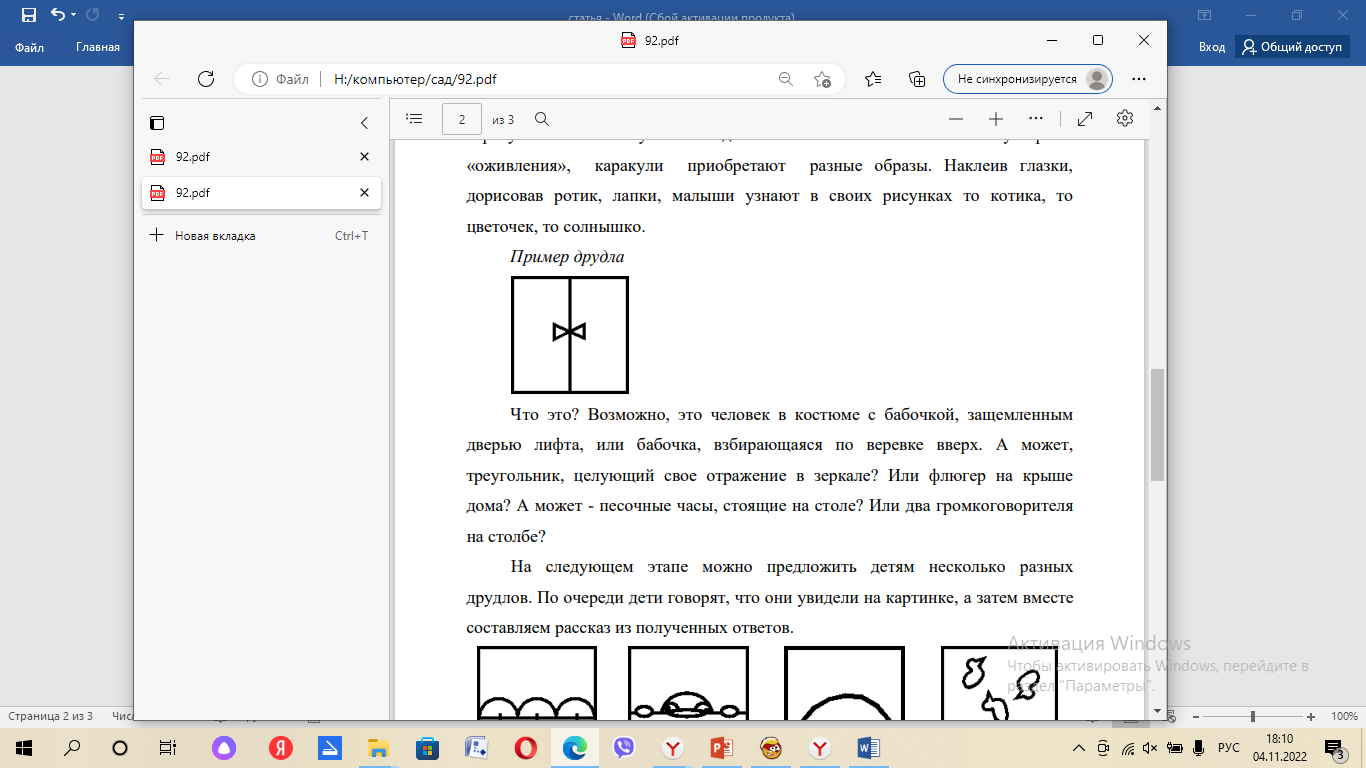 Что это? Возможно, это человек в костюме с бабочкой, защемленнымдверью лифта, или бабочка, взбирающаяся по веревке вверх. А может,треугольник, целующий свое отражение в зеркале? Или флюгер на крышедома? А может - песочные часы, стоящие на столе? Или два громкоговорителяна столбе?На следующем этапе можно предложить детям несколько разныхдрудлов. По очереди дети говорят, что они увидели на картинке, а затем вместесоставляем рассказ из полученных ответов.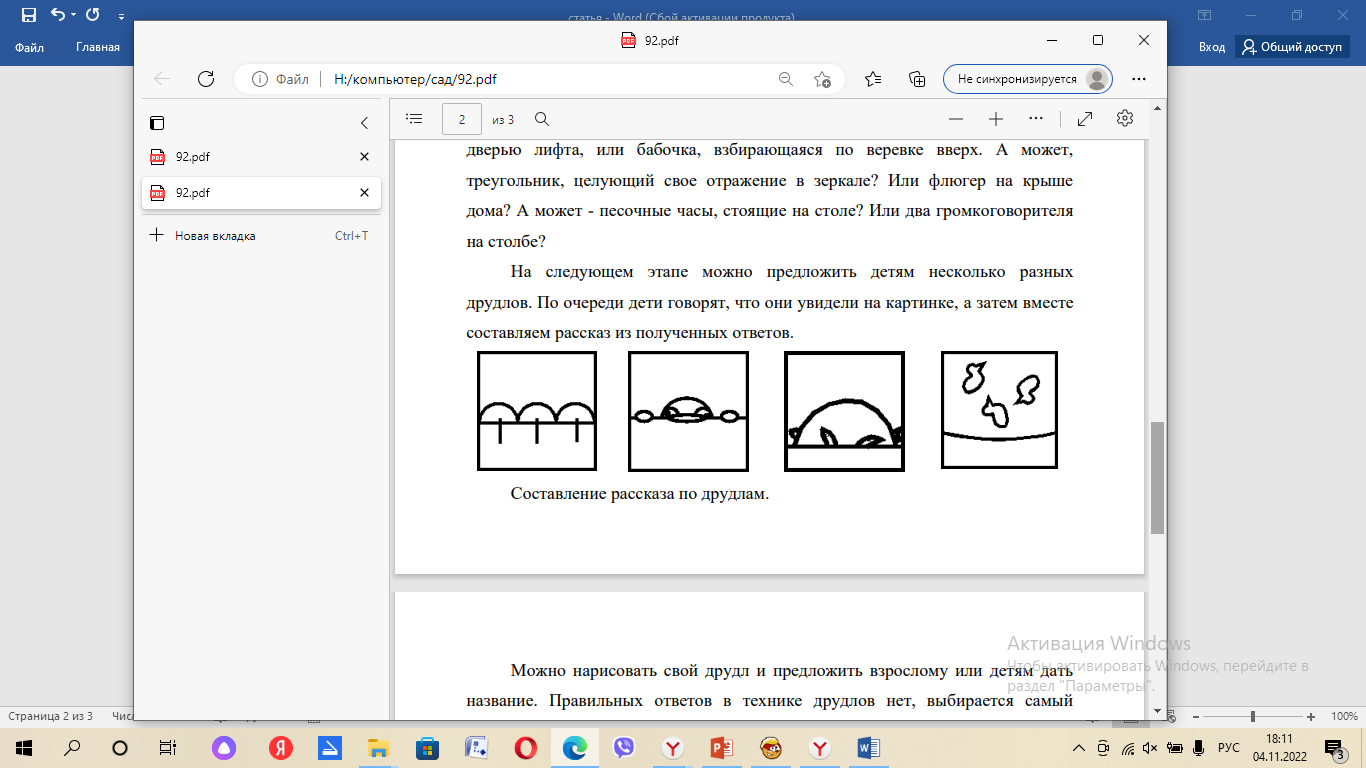 Составление рассказа по друдлам.Можно нарисовать свой друдл и предложить взрослому или детям датьназвание. Правильных ответов в технике друдлов нет, выбирается самыйоригинальный и необычный.Далее можно взять 2-3 геометрические фигуры, стоящие рядом. Эта игратакже прекрасно развивает дивергентное мышление и воображение. Детям надодорисовать фигуры до образа, придумав как можно больше вариантов.Дорисуй друдл: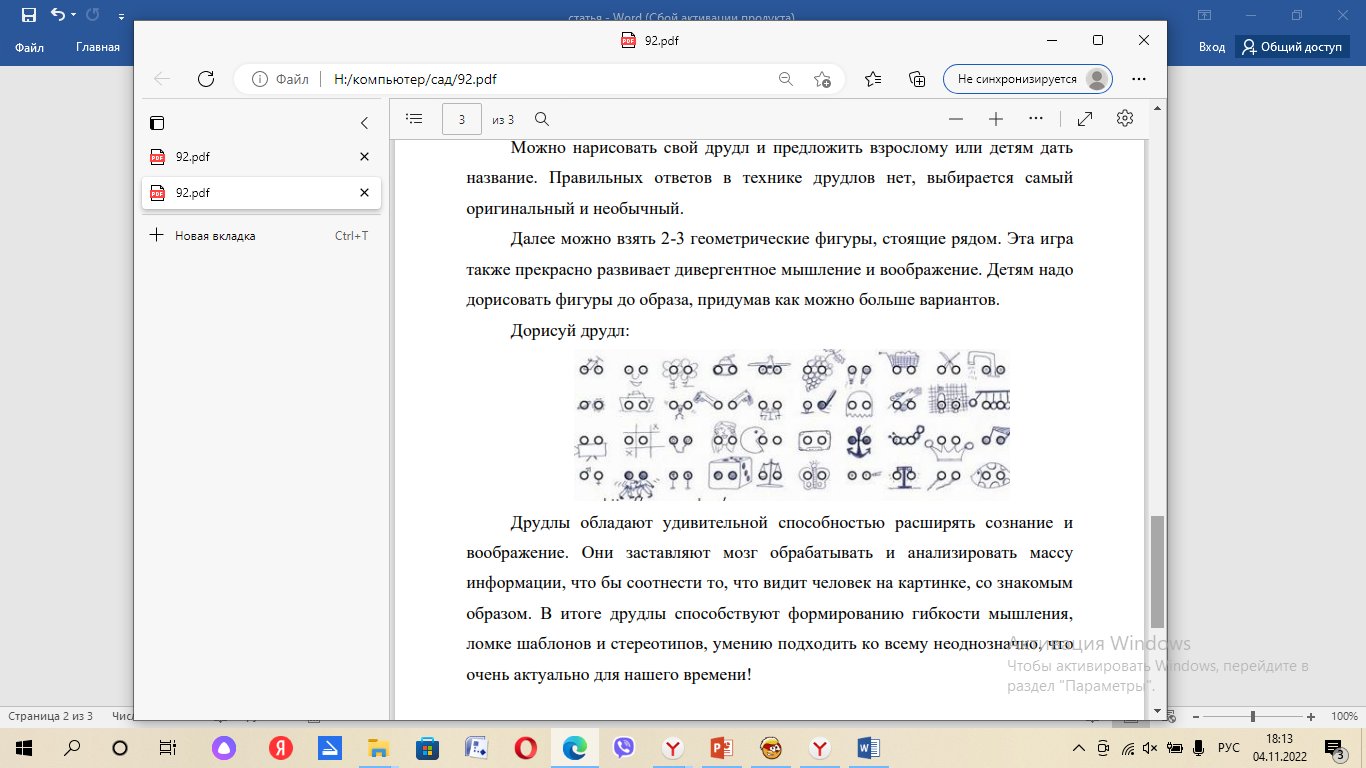 Друдлы обладают удивительной способностью расширять сознание ивоображение. Они заставляют мозг обрабатывать и анализировать массуинформации, чтобы соотнести то, что видит человек на картинке, со знакомымобразом. В итоге друдлы способствуют формированию гибкости мышления,ломке шаблонов и стереотипов, умению подходить ко всему неоднозначно, чтоочень актуально для нашего времени!Литература1. Гилфорд Дж. Три стороны интеллекта // Психология мышления. – М.:Прогресс, 1965. – 533 с.2. Рубанцев В.Д. Друдлы, пятна Роршаха и другие загадочные картинки. –БХВ-Петербург, 2018. – 126с.3. Сидорчук Т.А., Прокофьева Н.Ю. Технология развития интеллектадошкольников. Методическое пособие для работников дошкольныхучреждений. – АО «Первая Образцовая типография», 2015. – 96 с.